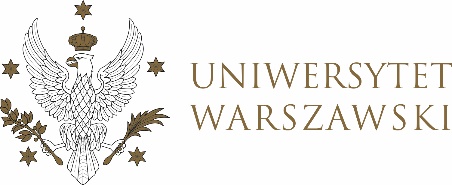 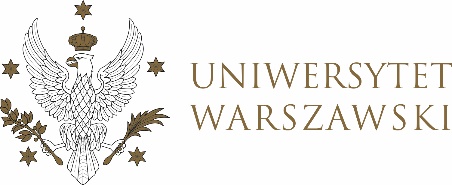 UCHWAŁA NR 19/2023RADY DYDAKTYCZNEJ DLA KIERUNKÓW STUDIÓW BEZPIECZEŃSTWO WEWNĘTRZNE, EUROPEISTYKA – INTEGRACJA EUROPEJSKA, ORGANIZOWANIE RYNKU PRACY, POLITOLOGIA, POLITYKA SPOŁECZNA, STOSUNKI MIĘDZYNARODOWE, STUDIA EUROAZJATYCKIEz dnia 2 marca 2023 r.w sprawie zatwierdzenia tematów prac dyplomowych na kierunku 
politologia
Na podstawie uchwały nr 38/2020 Rady Dydaktycznej WNPSM UW z dnia 19 lipca 2020 r. w sprawie szczegółowych zasad procesu dyplomowania na kierunku politologia Rada Dydaktyczna postanawia, co następuje:§ 1	Rada Dydaktyczna zatwierdza tematy prac dyplomowych na kierunku politologia stanowiący załącznik nr 1 do uchwały. § 2Uchwała wchodzi w życie z dniem podjęcia.Przewodniczący Rady Dydaktycznej: M. Raś Załącznik nr 1z dnia  02/03//2022  do uchwały nr 19/2023 Rady Dydaktycznej dla kierunkówBezpieczeństwo wewnętrzne, Europeistyka – integracja europejska, Organizowanie rynku pracy, Politologia, Polityka społeczna, Stosunki międzynarodowe, Studia euroazjatyckieImię i nazwisko Studentki/StudentaNumer albumuPromotor/kaTemat pracy dyplomowej na kierunku politologiaElżbieta Ella Marchowiecka326059Jarosław SzczepańskiCambridge Analytica jako narzędzie elit do narzucania narracji w dyskursie politycznym(praca magisterska)Jędrzej Mularski382536Jarosław SzczepańskiWspółczesne podejście do granicy państwowej na przykładzie wewnętrznych i zewnętrznych granic Unii Europejskiej(praca magisterska)Piotr Kołuda447893Jarosław SzczepańskiDemokracja obywatelska bez "partii" - studium przypadków. Funkcjonowanie komitetów wyborczych w latach 1989-2020.Piotr Szustakiewicz394749Piotr ZałęskiDawna świetlana przeszłość Tadżyków w dziełach ich przywódców – analizaporównawcza dyskursu I sekretarza KC KPT Bobodżana Ghafurowa i Prezydenta RTEmomalego Rahmona(praca magisterska)Zuzanna Bukowska435561Elżbieta KossewskaWpływ szyizmu na system polityczny współczesnego IranuTomasz Burzyński395595 Tomasz ŻyroZbigniew Brzeziński. Amerykańska polityka bezpieczeństwa okresu Zimnej Wojny.Katarzyna Rozmus433682 Tomasz ŻyroSieg Heil!, Führer, swastyka – ideologia narodowego socjalizmu jako religia politycznaMateusz Kopka433530 Tomasz ŻyroStarożytny Rzym z okresu republiki jako inspiracja dla rewolucyjnej Francji i powstania Stanów Zjednoczonych AmerykiWojciech Urbański433878Seweryn DmowskiSportswashing w polityce wewnętrznej i zagranicznejFederacji Rosyjskiej. Analiza porównawcza Zimowych Igrzysk Olimpijskich w 2014 roku i Mistrzostw Świata w Piłce Nożnej w 2018 roku